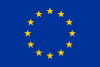 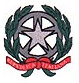 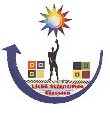 Ministero dell’Istruzione, dell’Università e della RicercaLICEO SCIENTIFICO STATALE  ALFONSO GATTO -  AGROPOLI – SACodice Fiscale Scuola: 81001630656 -  Distretto Scolastico 58° -  Codice Scuola  SAPS11000CSez Scientifica Via Dante Alighieri tel. 0974/822399 fax 0974827982 -  Sez Classica Via S. Pio X tel. 0974/823212 fax 0974 828334 Registro di classe – corso recupero*indicare totale ore presenza – A=assenteFirma  docente________________________Ministero dell’Istruzione, dell’Università e della RicercaLICEO STATALE “ALFONSO  GATTO”- AGROPOLI – SASCIENTIFICO - SCIENZE APPLICATE- LINGUISTICO- MUSICALE – CLASSICOSede – LICEO SCIENTIFICO –LINGUISTICO: Via Dante Alighieri -  tel. 0974/822399  fax 0974827982Sede associata – LICEO CLASSICO - MUSICALE: Via S. Pio X -  tel./fax 0974/823212Sito web: www.liceogatto.it – email: saps11000c@istruzione.it - dirigente@liceogatto.itC.F: 81001630656  -  codice fatturazione UF5NBR- : PEC: SAPS11000C@PEC.ISTRUZIONE.ITRegistro di classe – corso recupero  p.2Lezione del giorno ____/____/____*compilare una scheda per ciascuna giornata di lezioneAulaCodiceMateria/annoDocenteN. alunniTotale ore di lezione seguite dall’alunnoTotale ore di lezione seguite dall’alunnoTotale ore di lezione seguite dall’alunnoTotale ore di lezione seguite dall’alunnoTotale ore di lezione seguite dall’alunnoTotale ore di lezione seguite dall’alunnocl.29/130/131/11/22/23/2AnnotazioniAlunno/aAulaCodiceMateria/annoDocenteN. alunniArgomenti svolti: